اعـــــــــــــــــلانقسم علوم الحياة في كلية العلوم جامعة ذي قار يعلن مواد الامتحان التنافسي لمرحلة الماجستير والدكتوراه  للطلبة المتقدمين للدراسات العليا للعام الدراسي 2023-2024 .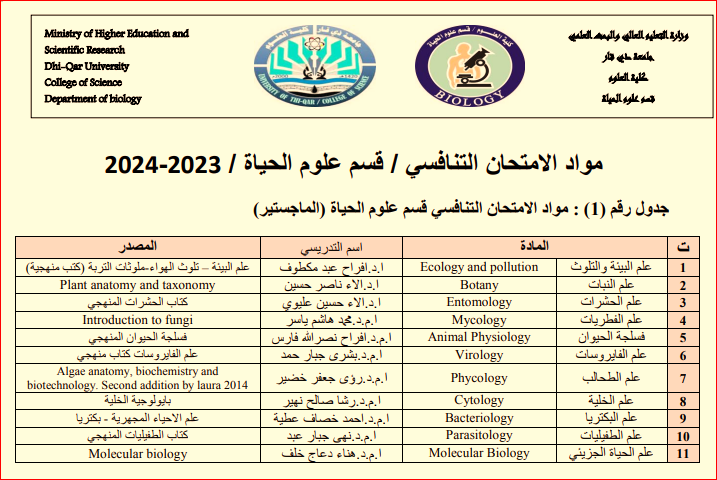 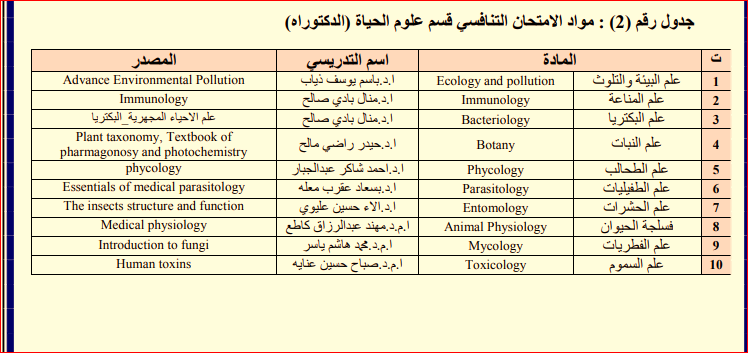 